9 апреля 2015 года отдел по молодежной политике провел муниципальный этап областного конкурса «Папа, мама, я – спортивная семья-2015».В этом году конкурс проходил в виде спортивно-интеллектуального квеста и состоял из 7 станций, которые каждая семья проходила по очереди:«Отгадай-ка» (для детей) дети на время отгадывают загадки.«Куда уходит детство» (для родителей): прыжки на скакалке на время.«Классическая» (для всей семьи): эстафета с обручем и мячом. «Музыкальная» (для всей семьи): вытащить карточку с текстом песни, в которой пропущены слова и «восстановить» её.«Бумажная» (для всей семьи): эстафета с листом бумаги. «Страна кузнечиков» (для всей семьи): прыжки в длину;«Патриотическая» (для всей семьи): собрать из фрагментов отдельных слов текст гимна Российской Федерации и из фрагментов цветов - флаг Ростовской области. Мероприятие проходило в спортивном зале МБОУ лицей №6. В конкурсе приняло участие 13 семей из города Шахты.Список победителей:1 место - семья Пироговых (МБОУ СОШ №21) - 2 подарочных сертификата в гипермаркет домашних товаров «Уютерра» и сертификат на 3 месяца бесплатного посещения спортивного клуба «Революция-фитнес».2 место – семья Саньковых (МБОУ СОШ №41) – подарочный сертификат в гипермаркет домашних товаров «Уютерра» и сертификат на 50% скидку при посещении спортивного клуба «Революция-фитнес».3 место – семья Головиных (МБОУ СОШ №49) - подарочный сертификат в гипермаркет домашних товаров «Уютерра» и сертификат на 30%  скидку при посещении спортивного клуба «Революция-фитнес».4 место – семья Поломарь (МБОУ СОШ №14) - подарочный сертификат в гипермаркет домашних товаров «Уютерра».5 место – семья Журавка (МБОУ СОШ №20) – подарочный сертификат в гипермаркет домашних товаров «Уютерра».Мероприятие организовано при поддержке Объединения предпринимателей города Шахты.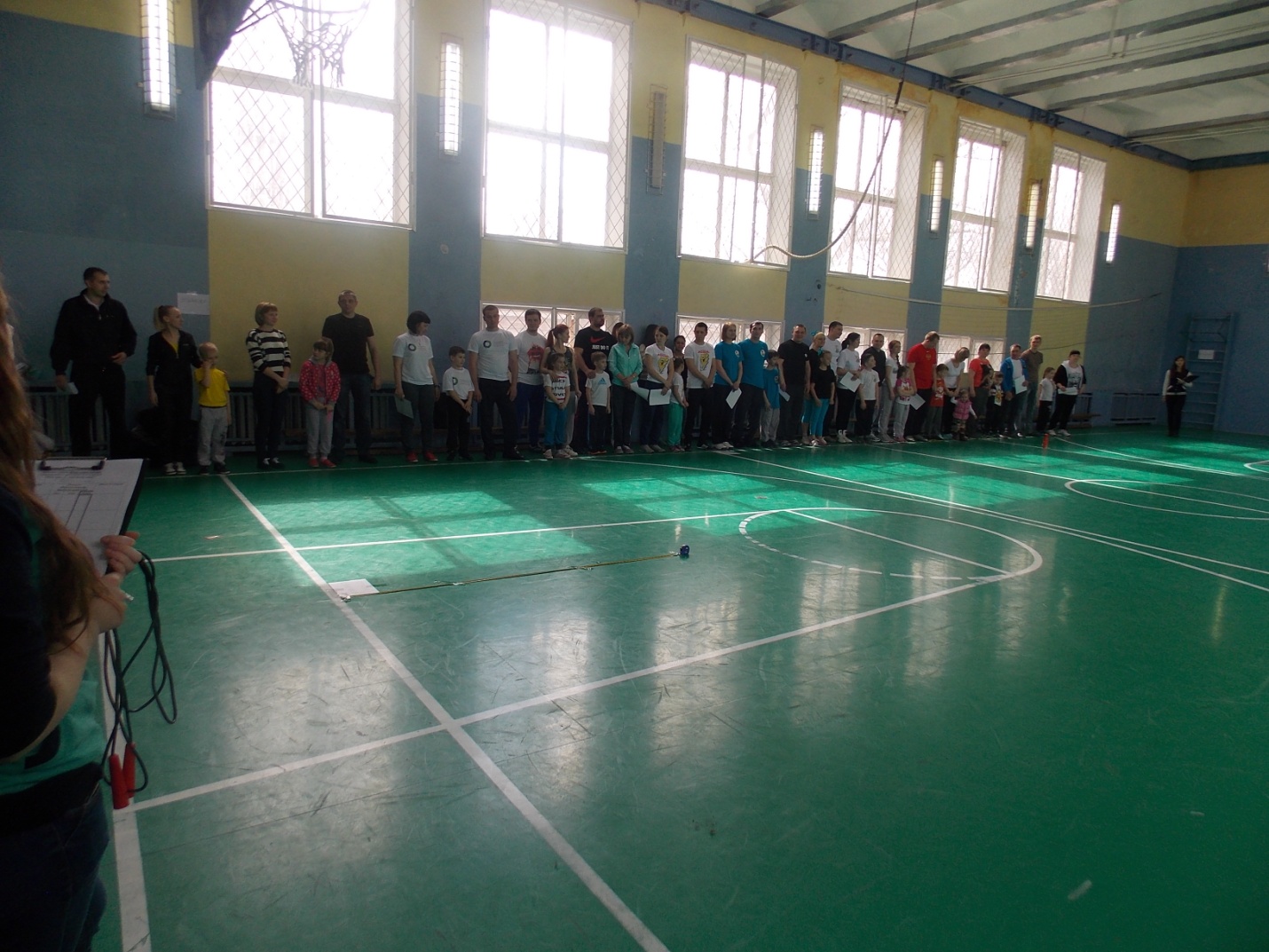 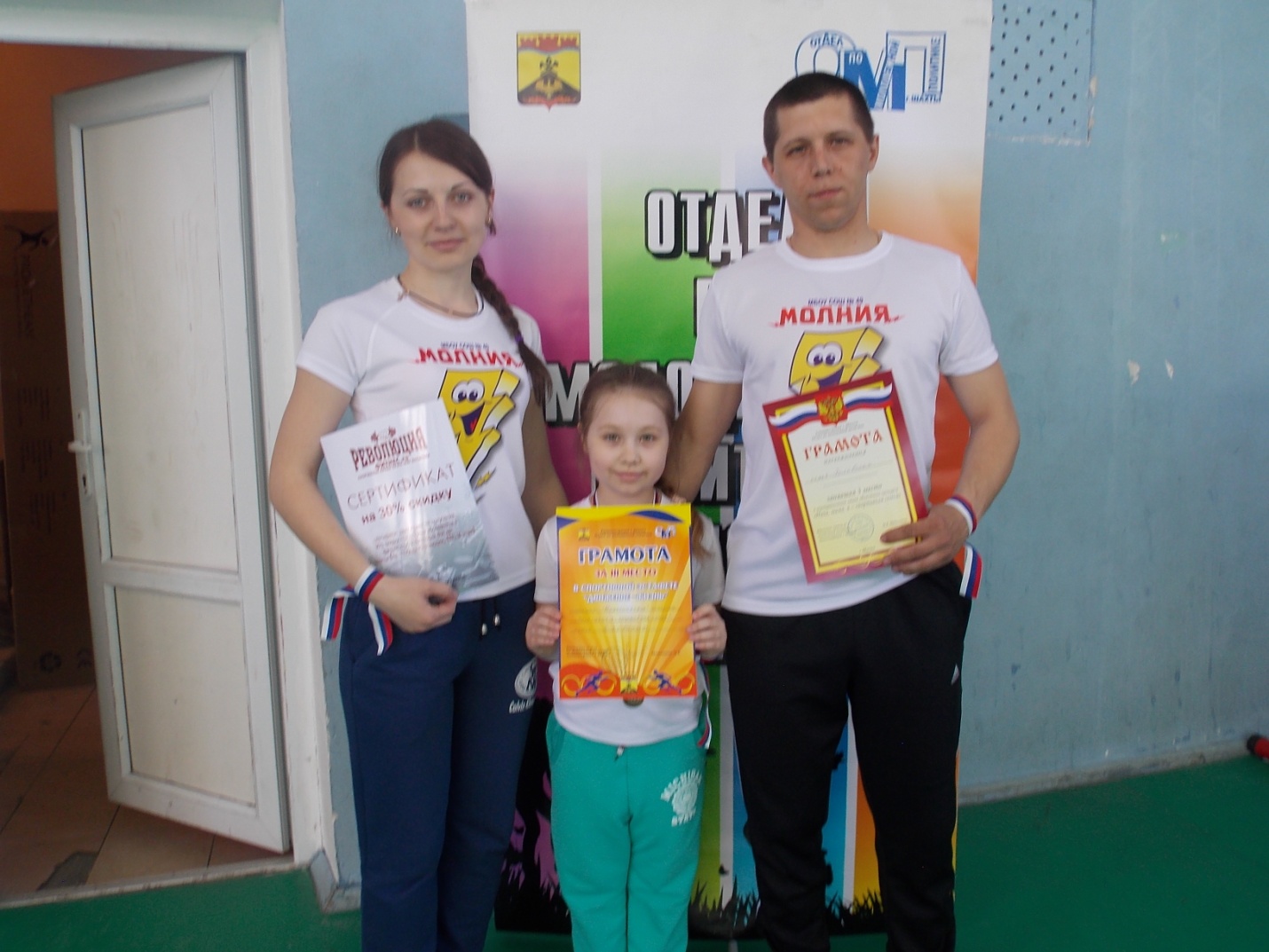 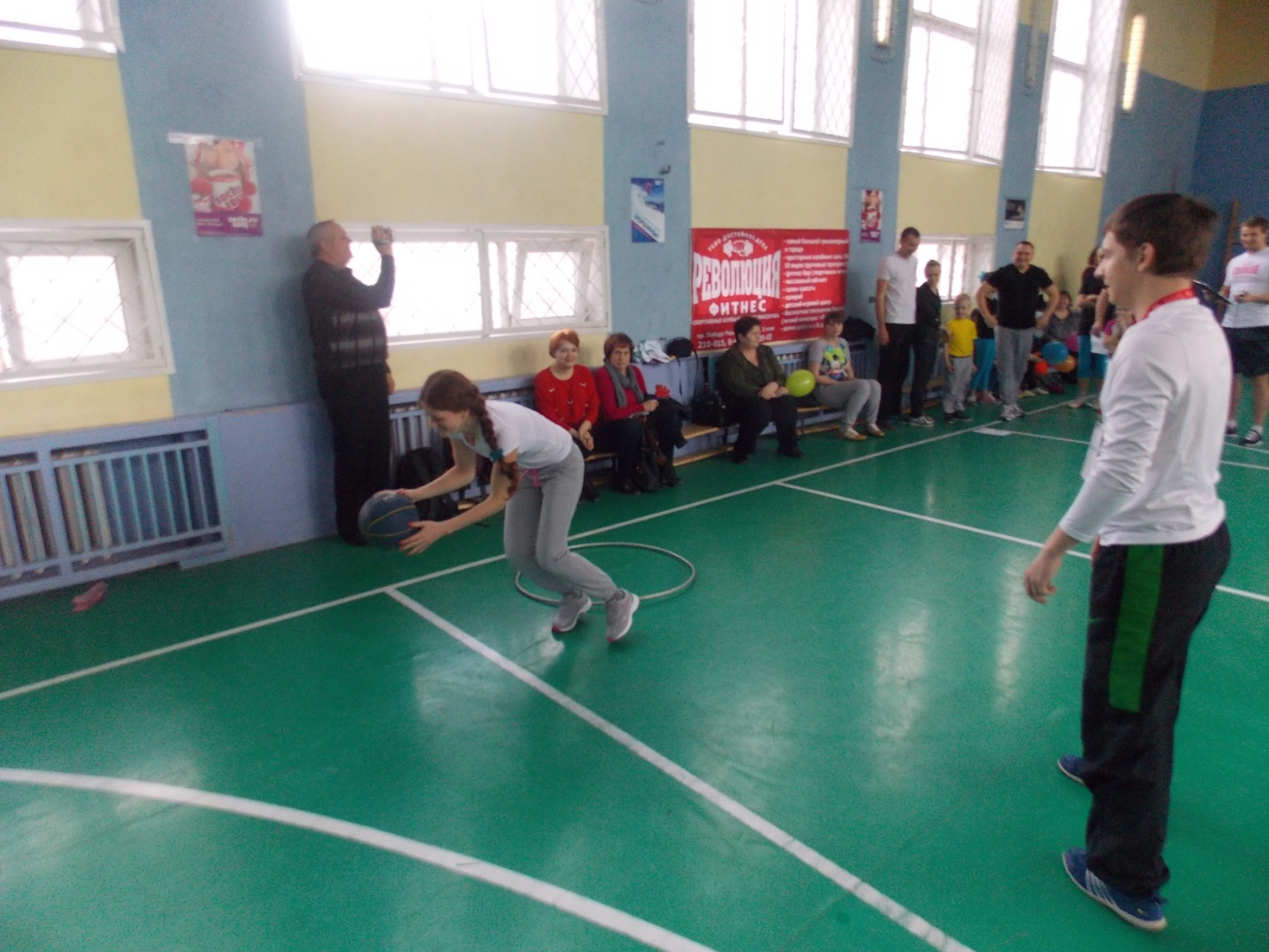 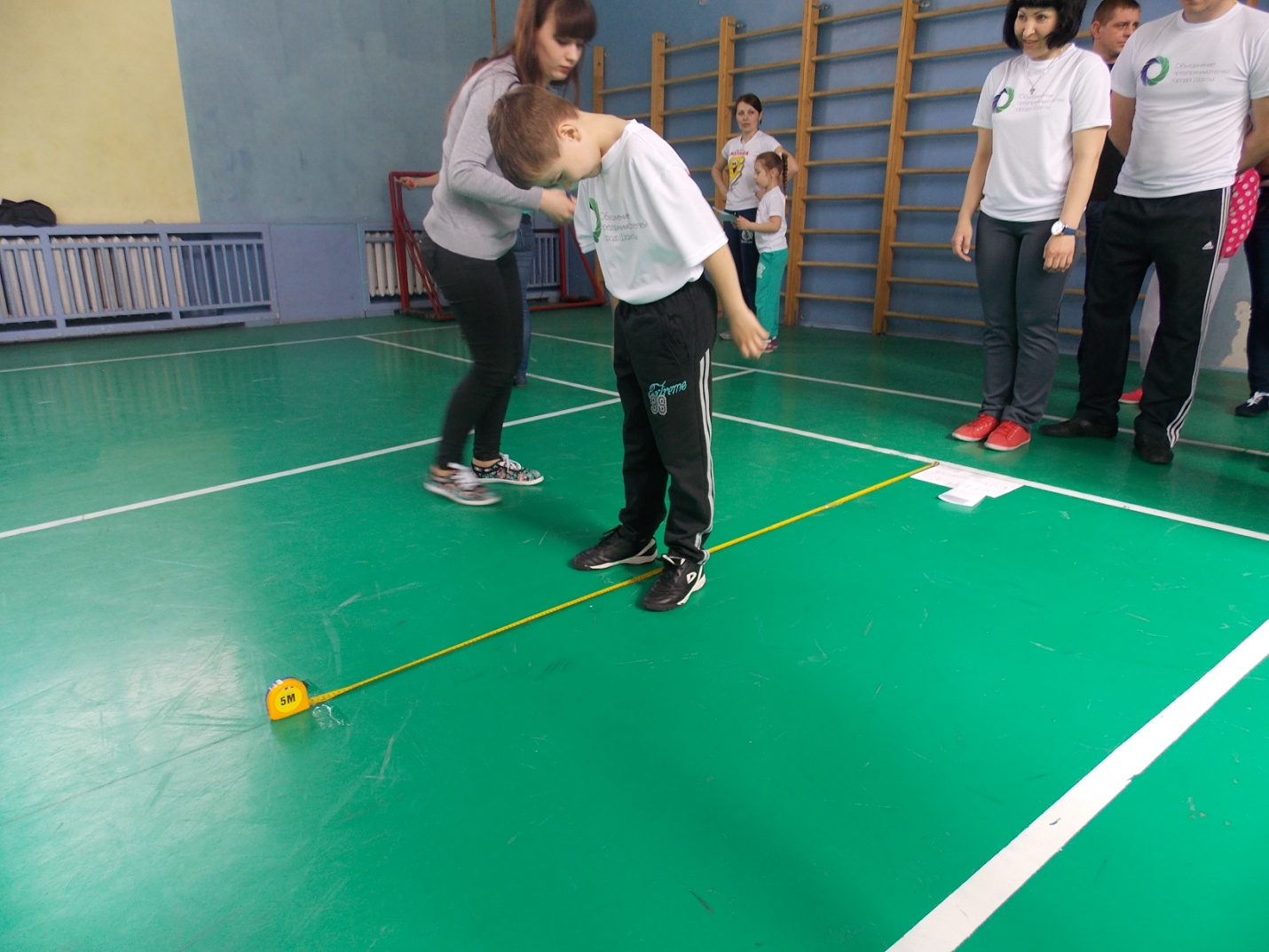 